DEMANDE DE BRANCHEMENT DOMESTIQUE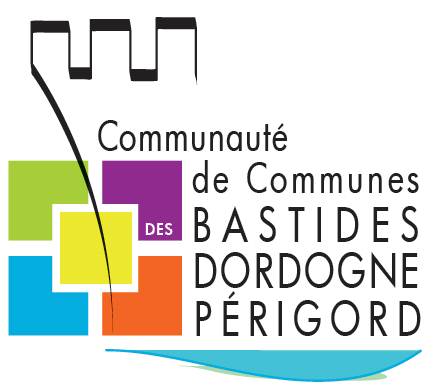 REFERENCE DOSSIER : Ce document est à adresser dès l’obtention de l’autorisation de construire, ou à déposer au démarrage des travaux de réalisation d’un nouveau réseau public quel que soit l’âge de l’immeuble riverain existant.Demande à adresser à :Communauté de Communes des  BASTIDES DORDOGNE PERIGORDDEMANDEUR :Je soussigné (e)  ………………………………………………………................agissant en qualité de :  propriétaire            locataire            autre……………………..Adresse (si différente de l’immeuble à raccorder) : …………………………………………………………………….…………………………………………………………………………………………………...……………………………………………………………………………………………………………………………..…………………………………………..……………………………………………………………………………………………………………………………………..……………………….............Tel : ……………………………………………………………………………………………………………………………………………………….............Courriel : …………………………………………………………………………@.................................................................................demande le raccordement au réseau public de collecte des eaux usées de l’immeuble situé : n° : ...........….  rue : ......................................................................................................................................... ……….Complément : ..........................................................................................................................................................Code postal : ................................. Ville : ................................................................................................................Parcelle cadastrale : ................................ Lot(s) n° : ...............................................................................................Je déclare que :  je suis   je ne suis pas abonné au service de distribution d’eau potable.Je déclare : m’approvisionner au réseau public d’alimentation en eau potable pour tous les usages entrainant une restitution au réseau d’assainissement m’approvisionner au moins partiellement à une autre source (forage, pompage, citerne d’eau de pluie, etc.) que le réseau public d’alimentation en eau potable pour des usages entrainant une restitution au réseau d’assainissement disposer d’un système de comptage pour cette autre source.Je déclare avoir reçu un exemplaire du règlement d’assainissement, en avoir pris connaissance et en accepter les clauses.Je m’engage  à régler la facture de la Participation pour le Financement de l’Assainissement Collectif (PFAC) conformément à l’article 4.5 du règlement du service assainissement collectif et à la délibération du 29/11/2019. Tarif 2020 : 800,00€ pour les logements existants lors de la mise en place du réseau et 2.000,00€ les immeubles neufs se raccordant postérieurement à la mise en service du réseau d’assainissement.Une vérification, tranchée ouverte, sera exigée. Pour cela, contacter le service assainissement de la C.C.B.D.P. : 05.53.73.56.20Fait à …………………………………………………			SignatureLe ……………………………………………………..RENSEIGNEMENTS CONCERNANT LE RACCORDEMENT- Date d’achèvement de l’immeuble : ………………………………………………………………………………………………………………- N° du permis de construire …………………………………………………………………………………………………………………………….- Nombre de logements ……………………………………………………………………………………………………………………………………- Surface bâtie hors œuvre ……………………………………………………………………………………………………………………………….- Type d’immeuble à raccorder : maison individuelle     immeuble collectif     groupement d’habitations     atelier      bureaux commerce      entrepôt     exploitation agricole     bâtiment public     autre : …………………………………Date souhaitée pour la mise en service du branchement : ….................................................................................